Христиане Казахстана подверглись штрафам за празднование ПасхиВ пасхальное воскресенье, 16 апреля, полиция провела рейды в двух церквях и оштрафовала общины за проведение богослужения без предварительной регистрации. Церкви в Темиртау, что в центральном Казахстане, и в Таразе, на юге страны, были оштрафованы без проведения какого-либо судебного разбирательства. С начала 2017 года на баптистские церкви властями наложено более 20 штрафов.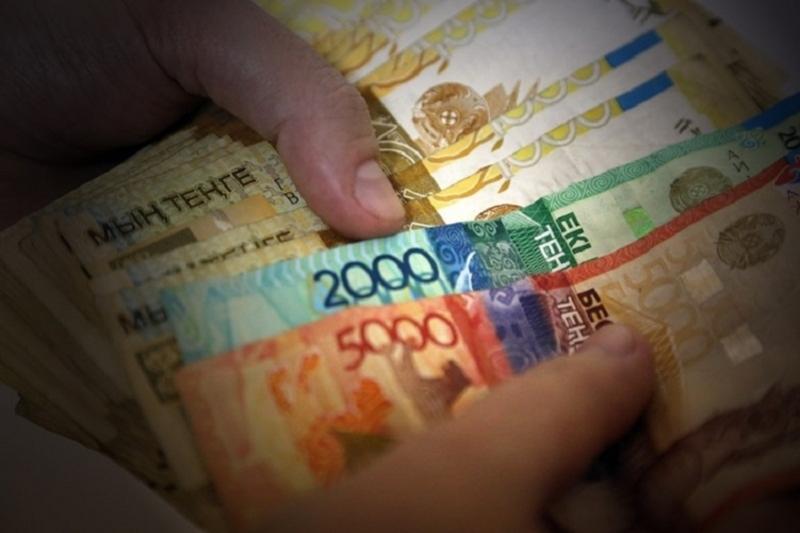 С 2011 года, когда правительство ввело новый Закон о религии, религиозные группы, в том числе и христиане, столкнулись с ужесточением ограничений на собрания и «миссионерскую деятельность». Чтобы получить регистрацию, церкви должны предоставить имена и адреса не менее 50 членов, что невозможно для небольших общин. Казахстан официально является светским государством, хотя около 70% населения составляют мусульмане, а христиане примерно 26%.